Rutkovsky SergiyGeneral details:Certificates:Experience:Position applied for: Chief EngineerDate of birth: 24.11.1961 (age: 55)Citizenship: UkraineResidence permit in Ukraine: YesCountry of residence: UkraineCity of residence: OdessaPermanent address: Radyzhniy 8/1 apt 52Contact Tel. No: +38 (048) 705-72-38 / +38 (050) 663-13-20E-Mail: rutkovskysergiy@mail.ruSkype: stoik25U.S. visa: Yes. Expiration date 24.11.2025E.U. visa: NoUkrainian biometric international passport: Not specifiedDate available from: 10.03.2017English knowledge: GoodMinimum salary: 12000 $ per month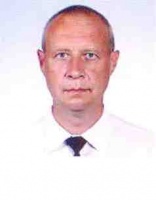 DocumentNumberPlace of issueDate of expiryCivil passportEC 158196Ukraine/Simferopol00.00.0000Seamanâs passportAB 556827Ukraine/ilyichevsk29.10.2020Tourist passportFB 862295Ukraine/Odessa13.10.2025TypeNumberPlace of issueDate of expiryCertificate of competence 1-st class engineer00544/2017/08Odessa00.00.0000Endorsement00544/2017/08Odessa11.02.2019Basic safety2213/2014-AOdessa11.02.2019Advanced fire2645/2014-AOdessa11.02.2019Prof. survival craft3187/2014-AOdessa11.02.2019Medical first aid1241/2014-AOdessa11.02.2019Carriage dangerous221/2014-AOdessa11.02.2019Oil tanker special199/2014-AOdessa11.02.2019Chem. tanker special1079/2014-AOdessa11.02.2019Gas tanker special873/2014-AOdessa11.02.2019Inert gas system011/2014-AOdessa19.02.2019Crude oil washing009/2014-AOdessa19.02.2019Electrical, electronic engine1580 SVOdessa00.00.0000Engine team0132/2011Odessa12.02.2019Security awareness training1962/2013Odessa07.08.2018Ship safety officer00528Odessa28.04.2020Certificate for oil tanker00479/2017/08Odessa12.01.2022Certificate for chem tanker00483/2017/08Odessa12.01.2022Basic training for oil/chem tanker3916Odessa09.12.2021Risk management0046/2016Odessa21.06.2021PositionFrom / ToVessel nameVessel typeDWTMEBHPFlagShipownerCrewingChief Engineer05.07.2016-19.11.2016Megacore HonamiChemical Tanker36900MAN B&W 6S46MC10710Marshall IslandOxygen MaritimeEurocrewChief Engineer10.12.2015-21.04.2016Zhongji no 1Oil Chemical Tanker45700Wartsila 6RTA52U12700Hong KongGoodwood ShipL-StreamChief Engineer05.05.2015-01.10.2015Fairchem SteedChemical Tanker20000MAN B&W 6S42MC8300Marshall IslandGoodwood ShipL-StreamChief Engineer12.09.2014-15.01.2015Winter OakChemical Tanker13000MAN B&W 6S35C6100Marshall IslandChemseetransport GMBHEurocrewChief Engineer03.05.2014-06.09.2014JumairaOil Chemical Tanker9950YANMAR 8N3305840PanamaTebra Marine INCCRSChief Engineer23.03.2014-02.05.2014Sameer 1Oil Chemical Tanker9950YANMAR 8N3305840PanamaTebra Marine INCCRS2nd Engineer05.09.2013-28.01.2014Chemtrans MabuhayChemical Tanker18000Mitsubishi - Akasaka 6UEC45LA7200LiberiaChemseetransport GMBHEurocrew2nd Engineer05.12.2012-17.04.2013Chemtrans MabuhayChemical Tanker18000Mitsubishi - Akasaka 6UEC45LA7200LiberiaChemseetransport GMBHEurocrew2nd Engineer01.06.2012-12.10.2012Chemtrans WeserChemical Tanker13000MAN B&W 6S35C6100LiberiaChemseetransport GMBHEurocrew2nd Engineer11.10.2011-17.02.2012Chemtrans MabuhayChemical Tanker18000Mitsubishi - Akasaka 6UEC45LA7200LiberiaChemseetransport GMBHEurocrew